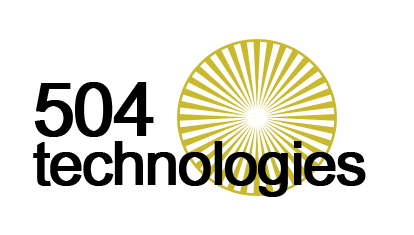 Important Company SoftwareAudio transcript Speaker:	Date created:	Audio length:	Full transcript:	Sources: